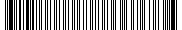 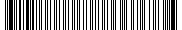 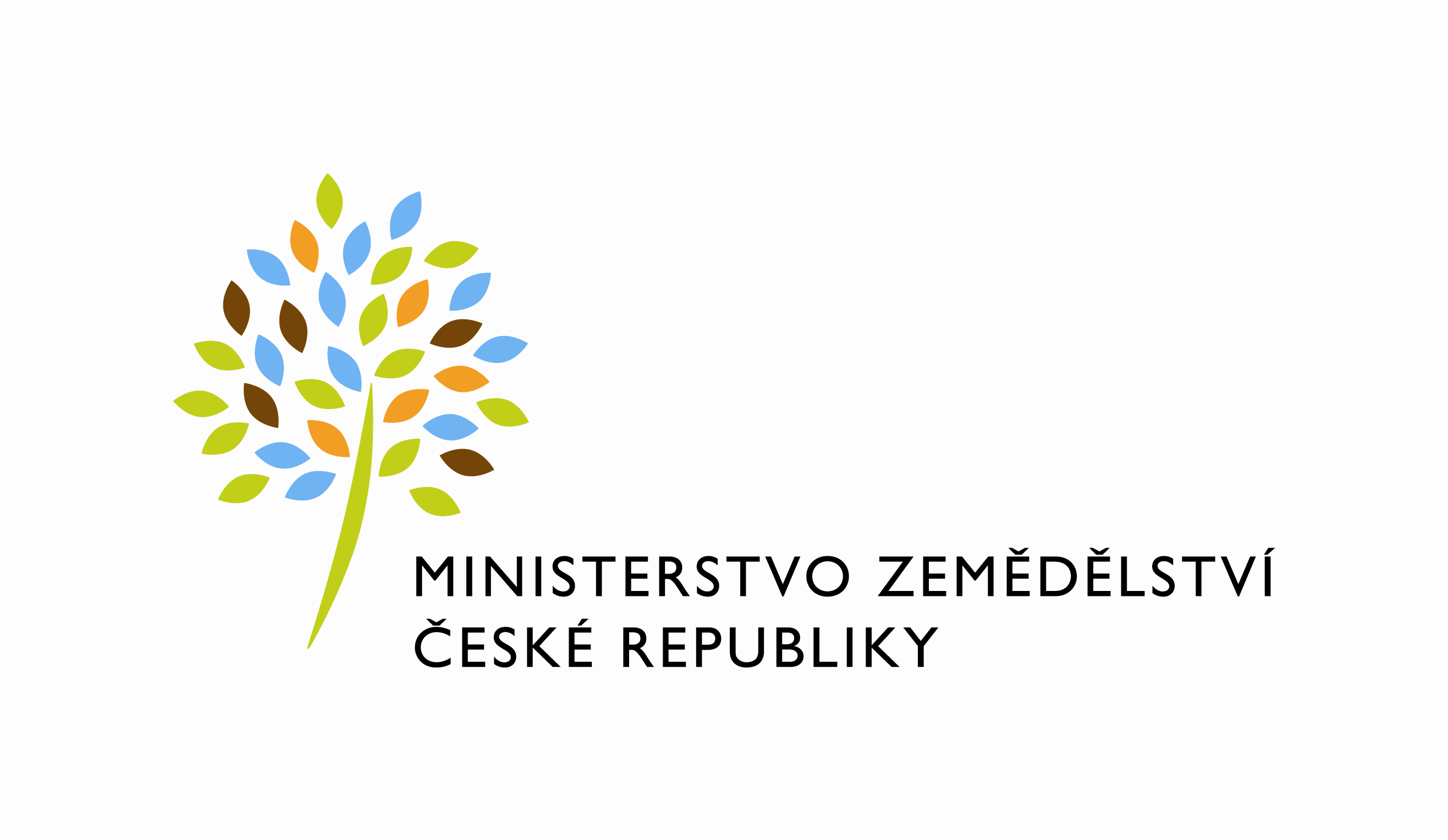 Číslo smlouvy objednatele: 752-2021-11141Číslo smlouvy zhotovitele: SMLOUVA O DÍLOuzavřená podle § 2586 a násl. zákona č. 89/2012 Sb., občanský zákoník, ve znění pozdějších předpisů (dále jen „občanský zákoník“) a za použití § 2623 a násl. občanského zákoníku(dále jen ,,smlouva“)Smluvní stranyČeská republika – Ministerstvo zemědělstvíSe sídlem:		Těšnov 65/17, 110 00 Praha 1IČO:			00020478DIČ:			CZ00020478Bankovní spojení:	ČNB, centrální pobočka Praha 1Číslo účtu:		1226001/0710Zastoupená:		Mgr. Pavlem Brokešem, ředitelem odboru vnitřní správyOprávněná osoba ve věcech technických: Pavlína Mašková, oddělení správy budov(dále jen ,,objednatel“)na jedné straněaNázev: AVANTI FLOORS s.r.o.      Se sídlem: Na Sadech 246, 252 25  Zbuzany	IČO: 07699506		DIČ: CZ07699506 Bankovní spojení: PPF banka a.s.	Číslo účtu: 6017850025/6000		Zastoupená: xxxxxxxxxxxx, jednatelkaZástupce ve věcech technických: xxxxxxxxxx		(dále jen ,,zhotovitel“)na straně druhéuzavírají tuto smlouvu:Článek I.Předmět a účel smlouvyPředmětem smlouvy je závazek zhotovitele provést bezvadně dílo blíže specifikované v odst. 2 tohoto článku a závazek objednatele zaplatit zhotoviteli cenu díla dle čl. III smlouvy.Zhotovitel se zavazuje provést výměnu podlahové krytiny (PVC) na chodbách a schodišti budovy včetně demontáže a likvidace původního PVC (výměra chodby 98,40 m2 a výměra schodiště 12,80 m2. Předmětem VZ je také výměna čistící zóny zádveří (vchod do budovy – výměra 9,36 m2) včetně demontáže a likvidace původní čistící zóny (dále jen „dílo“).Zhotovitel je povinen zajistit po celou dobu plnění této smlouvy dodržování veškerých právních předpisů České republiky s důrazem na legální zaměstnávání, spravedlivé odměňování a dodržování bezpečnosti a ochrany zdraví při práci, přičemž uvedené je takový zhotovitel povinen zajistit i u svých subdodavatelů, kteří vykonávají činnost na území České republiky. Seznam subdodavatelů podléhá předběžnému schválení zadavatele objednatele. Ve smlouvách se subdodavateli je zhotovitel povinen zajistit srovnatelnou úroveň s podmínkami této smlouvy. Zhotovitel odpovídá za sjednání a dodržování nediskriminačních smluvních podmínek se svými subdodavateli, včetně poskytování řádných plateb za provedené práce těmto svým subdodavatelům.Zhotovitel je povinen při výkonu administrativních činností souvisejících s plněním předmětu smlouvy používat, je-li to objektivně možné recyklované nebo recyklovatelné materiály, výrobky a obaly.Účelem smlouvy je výměna podlahové krytiny v administrativní budově MZe, Karlovy Vary. Článek II.Místo plnění, doba plnění, předání a převzetí díla, přechod vlastnictvíMístem plnění je budova, která je ve vlastnictví České republiky, s právem hospodaření objednatele na adrese Závodní 152, 360 18  Karlovy Vary. Uvedená budova je součástí pozemku p. č. st. 301 zapsaná  v katastru nemovitostí vedeném Katastrálním úřadem pro Karlovarský kraj, Katastrálním pracovištěm Karlovy Vary na LV 362 pro obec Karlovy Vary, katastrální území Tašovice. Zhotovitel pracuje na svůj náklad a na své nebezpečí ve smyslu § 5 ve spojení s § 2950 občanského zákoníku, zhotovitel je povinen upozornit na nevhodné pokyny nebo nevhodnost věcí mu předaných. Objednatel je oprávněn provádění díla průběžně kontrolovat, na zjištěné nedostatky upozorní písemně zhotovitele a požádá o jejich odstranění. Takové žádosti je zhotovitel povinen ve lhůtě stanovené mu objednatelem vyhovět.Doba plnění díla začíná bezprostředně po nabytí účinnosti smlouvy. Zhotovitel se zavazuje předat objednateli dílo bez jakýchkoliv vad a připomínek objednatele ve smyslu odst. 6 tohoto článku, nejpozději do 30. 9. 2021. Zhotovitel je povinen oznámit objednateli nejpozději 5 pracovních dnů předem termín, kdy bude dílo připraveno k předání. Objednatel je povinen vyjádřit se zda předané dílo akceptuje či nikoliv do 5 pracovních dnů od předání díla zhotovitelem objednateli. O převzetí díla bude vyhotoven protokol o předání a převzetí díla. Má-li objednatel k předanému dílu připomínky, uvede je v protokolu o předání a převzetí díla s připomínkami. Zhotovitel je povinen tyto připomínky vypořádat, aniž by byla dotčena lhůta uvedena v odst. 3 tohoto článku.Nemá-li objednatel k dílu připomínky, nebo byly-li již připomínky objednatele zhotovitelem vypořádány a objednatel již nemá k dílu žádné další připomínky, bude vyhotoven protokol o předání a převzetí díla bez připomínek podepsaný oběma smluvními stranami, resp. zástupci ve věcech technických a potvrzující, že výsledek díla odpovídá této smlouvě. Tento protokol o předání a převzetí díla bez připomínek je přílohou faktury.Dílo se považuje za předané v souladu s termínem dle odst. 3 tohoto článku podpisem obou smluvních stran na protokolu o předání a převzetí díla bez připomínek. Přechod vlastnictví nastává okamžikem podpisu protokolu o předání a převzetí díla bez připomínek oprávněnými zástupci smluvních stran.Článek III.Cena dílaCena za řádně a včas provedené dílo byla sjednána dohodou obou smluvních stran podle zákona č. 526/1990 Sb., o cenách, ve znění pozdějších předpisů, a činí:Cena díla bez DPH	  		147 074,-- Kč DPH			    	              30 886,-- KčCena díla včetně DPH	  	177 960,-- Kč       Celková cena za provedení díla byla stanovena na základě cenové nabídky, která tvoří          Přílohu č. 1 Smlouvy.Dohodnutá cena zahrnuje veškeré náklady zhotovitele související s provedením díla. Objednatel je povinen uhradit zhotoviteli cenu jen po řádném splnění a předání díla, tj. po podpisu obou smluvních stran na protokol o předání a převzetí díla bez připomínek.Cena je nejvýše přípustná a nepřekročitelná přičemž zahrnuje veškeré náklady zhotovitele, které mu vzniknou v souvislosti s plněním prováděným podle této smlouvy, s výjimkou zákonné změny výše sazby DPH.Článek IV.Platební podmínky a fakturaceObjednatel je povinen uhradit zhotoviteli cenu díla na základě řádně protokolárně předaného a převzatého díla bez připomínek a vystavené faktury (případně účetního dokladu, pokud je zhotovitel neplátcem DPH) doručené do sídla objednatele. Faktura musí být do sídla objednatele doručena nejpozději do 14. 12. 2021. Zhotovitel není oprávněn vystavit fakturu dříve, než dojde k protokolárnímu předání a převzetí díla bez připomínek odsouhlasenému oběma smluvními stranami.Splatnost faktury se stanoví na 30 kalendářních dnů ode dne doručení faktury za dílo objednateli.Cenu za provedení předmětu plnění uhradí objednatel formou bezhotovostního převodu na účet zhotovitele uvedený v záhlaví smlouvy. Faktura musí obsahovat veškeré náležitosti daňového dokladu předepsané příslušnými právními předpisy, zejména § 29 zákona č. 235/2004 Sb., o dani z přidané hodnoty, ve znění pozdějších předpisů (v případě, že se jedná o neplátce DPH v souladu s § 11 zákona č. 563/1991 Sb., o účetnictví, ve znění pozdějších předpisů) a dále musí faktura obsahovat informace povinně uváděné na obchodních listinách dle § 435 občanského zákoníku a být v souladu s cenovou nabídkou, která je Přílohou č. 2 smlouvy. Přílohou faktury bude protokol o předání a převzetí díla bez připomínek podepsaný oběma smluvními stranami. Nebude-li faktura splňovat zákonem nebo smlouvou stanovené náležitosti (včetně příloh), nebo bude-li mít jiné závady v obsahu, je objednatel oprávněn j v době její splatnosti zhotoviteli vrátit a zhotovitel je povinen vystavit fakturu novou – opravenou či doplněnou. V případě vrácení faktury objednatelem dle předchozí věty neplatí původní doba splatnosti, ale doba splatnosti 30 kalendářních dnů běží znovu ode dne doručení nově vystavené faktury.Objednatel neposkytne zhotoviteli zálohy.Platba se považuje za splněnou dnem odepsání z účtu objednatele ve prospěch účtu zhotovitele.Objednatel preferuje zaslání elektronické faktury zhotovitele do datové schránky objednatele ID DS: yphaax8 nebo na mailovou adresu podatelna@mze.cz, ve strukturovaných formátech dle Evropské směrnice 2014/55/EU nebo ve formátu ISDOC 5.2 a vyšším. Faktura musí obsahovat jméno kontaktní osoby objednatele.Článek V.Vady dílaZhotovitel garantuje, že dílo vytvořené na základě smlouvy je úplné a že jeho vlastnosti odpovídají vlastnostem díla sjednaným smlouvou. Zhotovitel poskytuje záruku za jakost díla od okamžiku protokolárního předání a převzetí díla bez připomínek, a to po dobu 24 měsíců.V případě, že předané dílo vykazuje vady, objednatel tyto vady bez zbytečného odkladu písemně u zhotovitele reklamuje, přičemž pozdější uplatnění reklamace v záruční době nemá vliv na platnost této reklamace. Písemná forma je podmínkou platnosti reklamace. V reklamaci objednatel uvede, jak se zjištěné vady projevují. Odstranění vad provede zhotovitel na svůj náklad nejpozději do 14 dnů od obdržení písemné reklamace, nestanoví-li objednatel ve své reklamaci lhůtu jinou.Článek VI.Sankční ustanovení, náhrada škodyV případě prodlení objednatele s platbou, na kterou vznikl zhotoviteli nárok, uhradí objednatel úrok z prodlení ve výši 0,01 % z dlužné částky za každý i započatý den prodlení.Nesplní-li zhotovitel povinnost předat řádně provedené dílo objednateli v termínu uvedeném v čl. II odst. 3 smlouvy, je zhotovitel povinen uhradit objednateli smluvní pokutu ve výši 500,- Kč, a to za každý i započatý den prodlení. V případě prodlení s termínem uvedeným v čl. II odst. 3 smlouvy po dobu delší než 15 dnů, tedy od 16. dne prodlení je zhotovitel povinen uhradit objednateli smluvní pokutu ve výši 1.000,-- Kč za každý i započatý den prodlení.Neodstraní-li zhotovitel při provádění díla zjištěné nedostatky podle čl. II odst. 2 smlouvy ve lhůtě stanovené mu objednatelem, je zhotovitel povinen zaplatit objednateli smluvní pokutu ve výši 500,- Kč, a to za každý i započatý den prodlení.V případě, že zhotovitel neodstraní vady vytýkané objednatelem v jeho reklamaci ve lhůtě dle čl. V. odst. 2 smlouvy, zavazuje se zhotovitel uhradit objednateli smluvní pokutu ve výši 500,- Kč za každý i započatý den prodlení.Za každé jednotlivé porušení povinnosti dle čl. VII. odst. 1. je zhotovitel povinen uhradit objednateli smluvní pokutu ve výši 500,- Kč.V případě, že zhotovitel nebude mít po celou dobu účinnosti této smlouvy uzavřené požadované pojištění dle čl. IX odst. 6 nebo 7 smlouvy, je zhotovitel povinen uhradit objednateli smluvní pokutu ve výši 1000,- Kč za každý i započatý den, kdy zhotovitel nebude mít uzavřené požadované pojištění.V případě, že zhotovitel písemně neoznámí objednateli změnu v termínu dle čl. X odst. 5, je zhotovitel povinen objednateli uhradit smluvní pokutu ve výši 500,- Kč za každý jednotlivý případ porušení této povinnosti.Zhotovitel souhlasí, aby objednatel každou smluvní pokutu nebo náhradu škody, na níž mu vznikne nárok, započetl vůči platbě (faktuře) ve smyslu ustanovení čl. IV. Pokud nedojde k započtení, zavazuje se k doplacení dlužné částky, a to do 30 kalendářních dnů ode dne převzetí písemné výzvy objednatele.Uplatněním smluvní pokuty není dotčeno právo objednatele na náhradu škody v plné výši, pokud mu v důsledku porušení smluvní povinnosti zhotovitelem vznikne, ani právo objednatele na odstoupení od této smlouvy, ani povinnost zhotovitele ke splnění povinnosti zajištěné smluvní pokutou.Článek VII.Mlčenlivost a finanční kontrolaZhotovitel se zavazuje během plnění smlouvy i po ukončení smlouvy zachovávat mlčenlivost o všech skutečnostech, o kterých se dozví v souvislosti s plněním smlouvy. Povinnost mlčenlivosti zahrnuje také mlčenlivost zhotovitele ohledně osobních údajů. Bude-li zhotovitel s osobními údaji nakládat při realizaci předmětu této smlouvy, odpovídá zhotovitel za to, že z jeho strany bude nakládání s těmito osobními údaji v souladu s příslušnými právními předpisy o ochraně osobních údajů, zejm. v souladu s nařízením Evropského parlamentu a Rady (EU) 2016/679 ze dne 27. dubna 2016 o ochraně fyzických osob v souvislosti se zpracováním osobních údajů a o volném pohybu těchto údajů a o zrušení směrnice 95/46/ES (obecné nařízení o ochraně osobních údajů; GDPR) a zákona č. 110/2019 Sb., o zpracování osobních údajů.Zhotovitel je podle ustanovení § 2 písm. e) zákona č. 320/2001 Sb., o finanční kontrole ve veřejné správě a o změně některých zákonů (zákon o finanční kontrole), ve znění pozdějších předpisů, osobou povinnou spolupůsobit při výkonu finanční kontroly prováděné v souvislosti s úhradou zboží nebo služeb z veřejných výdajů.Článek VIII.Doba trvání smlouvyTato smlouva bude ukončena, nastane-li některý z následujících případů:splněním,písemnou dohodou obou smluvních stran,odstoupením od smlouvy dle čl. VIII odst. 2 smlouvy.Objednatel je bez jakýchkoliv sankcí vůči jeho osobě oprávněn odstoupit od této smlouvy vedle důvodů uvedených v právních předpisech taktéž v případě, že a)	bude vydáno rozhodnutí o úpadku zhotovitele, nebob)	zhotovitel sám podá dlužnický návrh na zahájení insolvenčního řízení, neboc) bude zahájeno insolvenční řízení se zhotovitelem, nebo d) zhotovitel vstoupí do likvidace neboe) dojde k podstatnému porušení povinnosti zhotovitele, za něž se považuje zejména prodlení zhotovitele s předáním díla delší 15 dnů oproti termínu uvedenému v čl. II odst. 3 smlouvy. Účinky odstoupení od smlouvy nastávají dnem doručení písemného oznámení o odstoupení druhé smluvní straně.Ukončením účinnosti této smlouvy nejsou dotčena ustanovení smlouvy týkající se záruk, nároku z vadného plnění, nároku z náhrady škody, nároku ze smluvních pokut či úroků z prodlení, ustanovení o ochraně informací a mlčenlivosti, ani další ustanovení a nároky, z jejichž povahy vyplývá, že mají trvat i po zániku účinnosti této smlouvy.Článek IX.Společná ujednáníZhotovitel tímto prohlašuje, že je držitelem veškerých povolení a oprávnění, umožňujících mu uskutečnit dílo dle smlouvy.Zhotovitel tímto prohlašuje, že v době uzavření smlouvy není v likvidaci a není vůči němu vedeno řízení dle zákona č. 182/2006 Sb., o úpadku a způsobech jeho řešení (insolvenční zákon), ve znění pozd. předpisů a zavazuje se objednatele bezodkladně informovat o všech skutečnostech o hrozícím úpadku, popř. o prohlášení úpadku jeho společnosti.Zhotovitel má povinnost řídit se veškerými písemnými pokyny objednatele, pokud nejsou v přímém rozporu se zněním smlouvy a s příslušnými platnými právními předpisy.Zhotovitel se zavazuje postupovat při plnění smlouvy v souladu se smlouvou a se všemi aktuálně platnými právními předpisy.Zhotovitel může pověřit zhotovením části díla třetí osobu. Při provádění díla touto třetí osobou má zhotovitel odpovědnost jako by dílo prováděl sám.Zhotovitel je povinen mít po dobu účinnosti této smlouvy uzavřené pojištění pro případ vzniku odpovědnosti zhotovitele za škodu způsobenou třetím osobám (včetně objednatele) případně jiných subjektů vymezených v § 2914 občanského zákoníku v souvislosti s plněním této smlouvy, a to s horní hranicí pojistného plnění nejméně 500 000,- Kč.Zhotovitel je povinen předat objednateli nejpozději v den uzavření smlouvy kopii pojistné smlouvy nebo pojistného certifikátu. Současně je povinen na výzvu objednatele zhotovitel předložit kdykoliv pojistnou smlouvu za účelem kontroly plnění povinností uvedených ve výše uvedeném odstavci. Zhotovitel svým podpisem níže potvrzuje, že souhlasí s tím, aby obraz smlouvy včetně jejích příloh a případných dodatků a metadata k této smlouvě byla uveřejněna v registru smluv v souladu se zákonem č. 340/2015 Sb., o zvláštních podmínkách účinnosti některých smluv, uveřejňování těchto smluv a o registru smluv (zákon o registru smluv), ve znění pozdějších předpisů. Smluvní strany se dohodly, že podklady dle předchozí věty odešle za účelem jejich uveřejnění správci registru smluv objednatel; tím není dotčeno právo zhotovitele k jejich odeslání. Článek X.KomunikaceVeškerá oznámení, tj. jakákoliv komunikace na základě této smlouvy, bude probíhat v souladu s tímto článkem.Kromě jiných způsobů komunikace dohodnutých mezi stranami se za účinné považují osobní doručování, doručování doporučenou poštou, faxem či elektronickou poštou, a to na následující adresy smluvních stran, nebo na takové adresy, které si strany vzájemně písemně oznámí.Oznámení se považují za uskutečněná v případě osobního doručování anebo doručování doporučenou poštou okamžikem doručení, v případě posílání faxem či elektronickou poštou okamžikem obdržení potvrzení od protistrany při použití stejného komunikačního kanálu.Kontaktní osoby:Oprávněná osoba je oprávněna činit za smluvní stranu veškerá jednání, není-li v této smlouvě výslovně stanoveno jinak. Oprávněnou osobou objednatele je:Mgr. Pavel Brokeš 	     e-mail: pavel.brokes@mze.cz,              telefon: 221 812 684Oprávněnou osobou zhotovitele je:xxxxxxxxxxxxxe-mail: xxxxxxxxxxxxtelefon: xxxxxxxxxxxxZástupce ve věcech technických je oprávněn vyřizovat běžné záležitosti, je oprávněn podepisovat protokol o předání a převzetí díla a běžnou komunikaci ohledně smlouvy.Zástupce ve věcech technických objednatele je:Pavlína Maškováe-mail: pavlina.maskova@mze.cztelefon: 724 076 141Zástupce ve věcech technických zhotovitele je:xxxxxxxxxxxxe-mail: xxxxxxxxxxxxxxxxtelefon: xxxxxxxxxxxxxxxxZhotovitel je povinen písemně oznámit objednateli změnu údajů o zhotoviteli uvedených v záhlaví smlouvy, změnu kontaktních osob údajů uvedených v tomto čl. X smlouvy a jakékoliv změny týkající se zhotovitelovi ne/registrace jako plátce DPH, a to nejpozději do 5 pracovních dnů od uskutečnění takové změny. Článek XI.Závěrečná ustanoveníVeškeré změny a doplňky smlouvy budou uskutečněny po vzájemné dohodě smluvních stran formou písemných dodatků, podepsaných oprávněnými zástupci obou smluvních stran.V případě, že práva a povinnosti smluvních stran nejsou upraveny touto smlouvou, řídí se ustanoveními § 2586 a násl. občanského zákoníku, subsidiárně dalšími ustanoveními občanského zákoníku.Smluvní strany se výslovně dohodly, že vylučují § 2605 odst. 2 a § 2618 občanského zákoníku.Smlouva nabývá platnosti dnem podpisu druhé ze smluvních stran. Smlouva nabývá účinnosti dnem jejího uveřejnění v registru smluv.Tato smlouva se řídí právním řádem České republiky. Veškeré spory vyplývající z této smlouvy budou řešeny soudy České republiky, přičemž v případě, že zhotovitel má sídlo/bydliště mimo území České republiky, bude věcně a místně příslušným soudem vždy soud určený podle sídla objednatele.Smlouva je vyhotovena v 5 stejnopisech každý s platností originálu, z nichž objednatel obdrží 2 vyhotovení a zhotovitel obdrží 3 vyhotovení.Smluvní strany prohlašují, že se s obsahem smlouvy seznámily, rozumějí mu a souhlasí s ním, a dále potvrzují, že smlouva je uzavřena bez jakýchkoli podmínek znevýhodňujících jednu ze stran. Tato smlouva je projevem vážné, pravé a svobodné vůle smluvních stran, na důkaz čehož připojují své vlastnoruční podpisy.Nedílnou součástí této smlouvy je: Příloha č. 1 – Cenová nabídkaV Praze dne ………					V …….. dne ………Za objednatele:					Za zhotovitele:………………………………..				…………………………….Česká republika – Ministerstvo zemědělství	 AVANTI FLOORS s.r.o.Mgr. Pavel Brokeš					  xxxxxxxxxxxxxxxxxxxředitel odboru vnitřní správy			                          jednatelka	